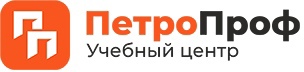 Методичка ФИС ФРДОВы можете проверить данные о выданных документах на сайте Федеральной службы по надзору в сфере образования и науки obrnadzor.gov.ru. Для этого Вам необходимо на сайте obrnadzor.gov.ru зайти в раздел ФРДО → СЕРВИС ПОИСКА СВЕДЕНИЙ О ДОКУМЕНТАХ ОБ ОБРАЗОВАНИИ (в нижней части страницы) → заполнить данные:→ ввести в поле буквы и цифры с рисунка → поиск.Хотим обратить Ваше внимание, что в п. 6 Постановления правительства № 825 от 31.05.2021 г. установлены сроки внесения данных в ФИС ФРДО образовательными организациями: «лицам, освоившим иные образовательные программы, подлежат внесению в информационную систему в течение 60 дней со дня выдачи указанных документов». Но наш образовательный центр публикует данные каждую пятницу текущей недели (если нет сбоев в самой системе ФИС ФРДО)Уровень образования Выбрать «Профессиональное обучение»Название образовательной организации Выбрать наш образовательный центр АНО ДПО «ОЦ «ПетроПроф» (можно ввести просто ПетроПроф, и система сама Вам покажет полное название)ФамилияУказать вашу фамилиюСерия бланкаУказать «Нет»Номер бланкаУказать рег. № свидетельства (например, 328/П-08)Регистрационный номерРег. номер совпадает с номером бланка (например, 328/П-08)Дата выдачиУказать дату выдачи свидетельства